THE COMMONWEALTH OF VIRGINIATHE VISITORS OF JAMES MADISON UNIVERSITYGovernance CommitteeApril 21, 2022
Meeting Room 2Agenda Approval of Minutes February 17, 2022 & March 23, 2022WMRA Delegated Signature Authority*Jack Knight, University Legal Counsel Executive Committee Composition*Qualifications and Competencies of Board Members
Board RetreatBoard Self Evaluation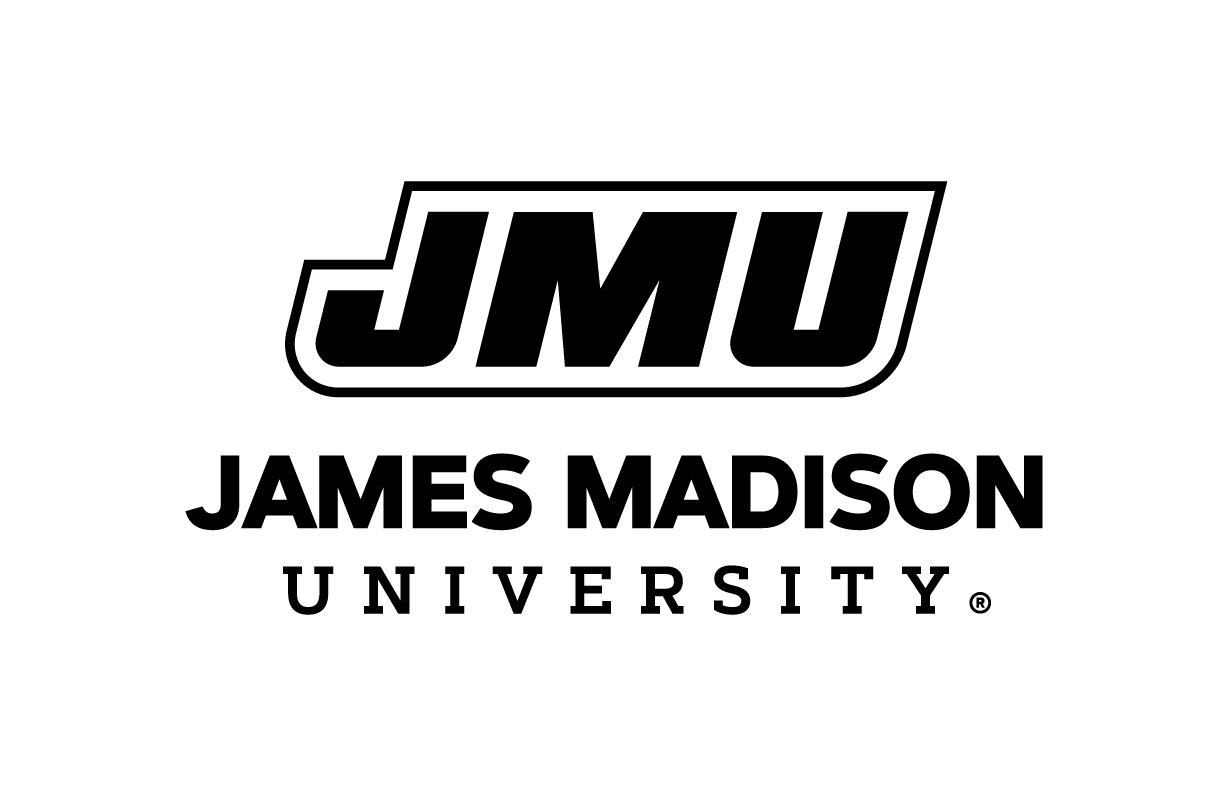 